		SELVITYSPYYNTÖ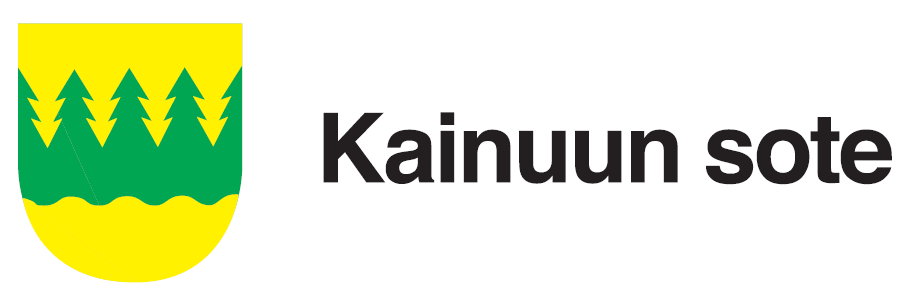 		Perhehoitajaksi ryhtyvästä perheestä
Annamme suostumuksen siihen, että tällä lomakkeella kotikuntamme sosiaalitoimi voi antaa Kainuun Soten perhehoidon vastuutyöntekijälle selvityksen perheemme olosuhteista.Sosiaalitoimi voi pyytää selvityksen tueksi tietoja myös muilta viranomaisilta (esim. poliisi, mielenterveystyö ja päihdetyö.)Perhehoitolaki 263/2015 6§, Lastensuojelulaki 417/2007 11 §, Laki sosiaalihuollon asiakkaan asemasta ja oikeuksista 812/2000 12§, 16§, 20§.Perhehoitajaksi ryhtyvä perhe täyttää:Perheen kotikunnan sosiaalitoimi täyttää:			                   KIITOS YHTEISTYÖSTÄ!        Perhehoidon  vastuutyöntekijä: PaikkaAikaAllekirjoitusAllekirjoitusNimen selvennys ja henkilötunnusNimen selvennys ja henkilötunnusLähiosoitePostitoimipaikkaKyllä  Ei Ei tietoaOnko kuntanne sosiaaliviranomaisilla tiedossaan mitään estettä lapsen/kehitysvammaisen/vammaisen/ikäihmisen sijoittamiselle tähän perheeseen?Tunnetaanko perhe toimistollanne?Onko perhe saanut toimeentulotukea? Milloin?Onko perhe ollut lastensuojelun asiakkaana?Onko perheessä ollut päihde-, mielenterveys- tai perheväkivaltaongelmia?Muuta mainittavaa?                                                                                                                                              Voit tarvittaessa jatkaa kääntöpuolelle.       PaikkaAikaSosiaalityöntekijän allekirjoitusNimen selvennysSosiaalityöntekijän allekirjoitusNimen selvennysYhteystiedot:PaikkaAikaSosiaalityöntekijän allekirjoitusNimen selvennys